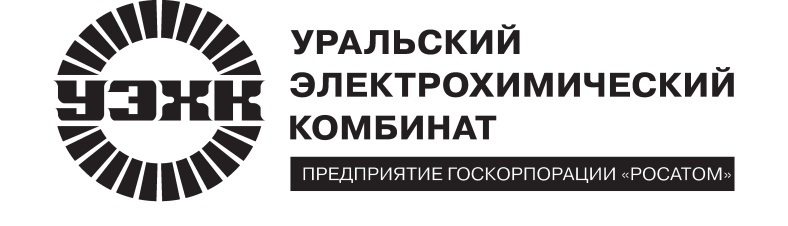 Информация о закупленной АО «УЭХК» электрической энергии для компенсации потерь в сетях и ее стоимости в 2019 годуОбъем закупленнойАО «УЭХК» электрической энергии для компенсации потерь в сетях, МВт*чСтоимость закупленнойАО «УЭХК» электрической энергии для компенсации потерь в сетях, руб/кВт*чАО «ЭнергосбыТ Плюс»4,0372,52860АО «Атомэнергопромсбыт»565,1181,99994Итого:569,155